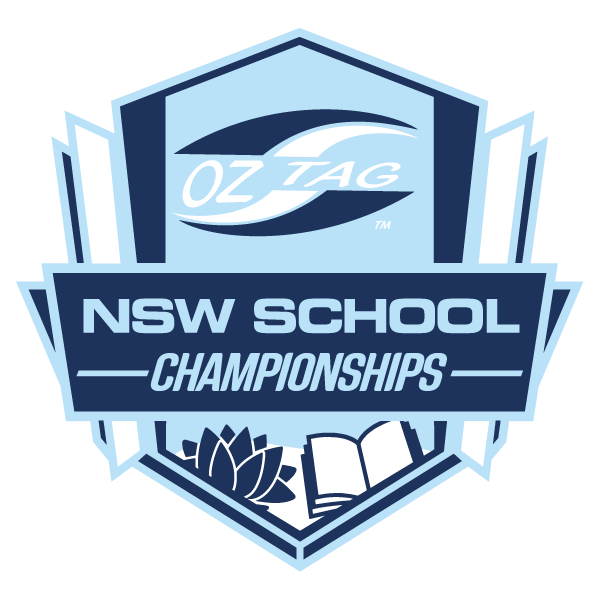 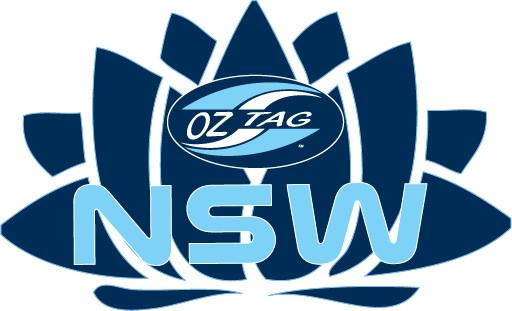 NSW OZTAG Western SydneySECONDARY SCHOOLS REGIONALSSCHOOL INVITATION / NOMINATIONNSW Oztag would like to invite your School to play in the Western Sydney Regional Oztag Tournament.  Please find attached a team nomination form listing the divisions offered.  Please see the attached Official Regional Nomination form and return to NSW Oztag by email jordan@oztag.com.au.  Once we have received your schools nomination form a confirmation email will be sent and further information will be forwarded on to your school.  Please indicate in the table above the number of teams that you are likely to enter in each division.Note: A maximum of 1 team per school in each division.Please return this Nomination Form before Wednesday 25th May.Date   Wednesday 8th June 2022Time Kick Off 8:00amVenue  Kingsway Playing Fields WerringtonEntry Fee  $100 TeamSCHOOL NAME:SCHOOL NAME:SCHOOL NAME:CONTACT NAME:CONTACT NAME:CONTACT NAME:      PH:EMAIL:DivisionYear 7/8Year 9/10Year 11/12GirlsBoys